EKLERÖzgeçmiş (beş sayfayı geçmeyen) eklenmelidir. TÜBİTAK proje yürütücülüğü deneyimi belgesi (ARDEB-PTS kaydı yeterlidir)ATILIM ÜNİVERSİTESİİç Panel Değerlendirme Sistemi Panelist Bilgi Formu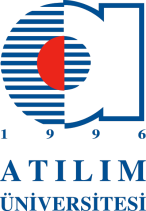 Adı SoyadıBirimi (Fakülte/Bölüm):Uzmanlık Alanları:TÜBİTAK Proje Yürütücülüğü Deneyimi 1001        1003      1003      3501         3501         1505         İkili İş birliği Programları İkili İş birliği Programları TÜBİTAK Panelistliği Görev Sayısı1001100110031003350115051505İkili İş birliği ProgramlarıTÜBİTAK Panelistliği Görev SayısıGörev almak istediğiniz panel alanlarıFen ve Mühendislik         Mimarlık ve Güzel Sanatlar        Sağlık Bilimleri         Sosyal Bilimler Fen ve Mühendislik         Mimarlık ve Güzel Sanatlar        Sağlık Bilimleri         Sosyal Bilimler Fen ve Mühendislik         Mimarlık ve Güzel Sanatlar        Sağlık Bilimleri         Sosyal Bilimler Fen ve Mühendislik         Mimarlık ve Güzel Sanatlar        Sağlık Bilimleri         Sosyal Bilimler Fen ve Mühendislik         Mimarlık ve Güzel Sanatlar        Sağlık Bilimleri         Sosyal Bilimler Fen ve Mühendislik         Mimarlık ve Güzel Sanatlar        Sağlık Bilimleri         Sosyal Bilimler Fen ve Mühendislik         Mimarlık ve Güzel Sanatlar        Sağlık Bilimleri         Sosyal Bilimler Fen ve Mühendislik         Mimarlık ve Güzel Sanatlar        Sağlık Bilimleri         Sosyal Bilimler 